Temat: Opisujemy Duchy nawiedzające głównego bohatera.NotatkaBohaterowie realni w fantastycznym świecie:- rodzina Fezzwigów – pracodawców Scrooge’a-Dick Wilkins – przyjaciel, z którym pracował o Fezzwiga- Fan – siostra Scrooge’a- Bella - - narzeczona Scrooge’a- inni: rodzina zadłużona u Scrooge’a, praczka, karawaniarz, posługaczka, maklerzyZadanie  Czy Scrooge zmienił się wewnętrznie ,czy tylko przestraszył duchów.? Napisz rozprawkę . Termin- 7.01.2021  Życzę Wam zdrowych i pogodnych
Świąt Bożego Narodzenia.
Niech ten czas spędzony w gronie najbliższych
napełni Wasze serca spokojem i radością . 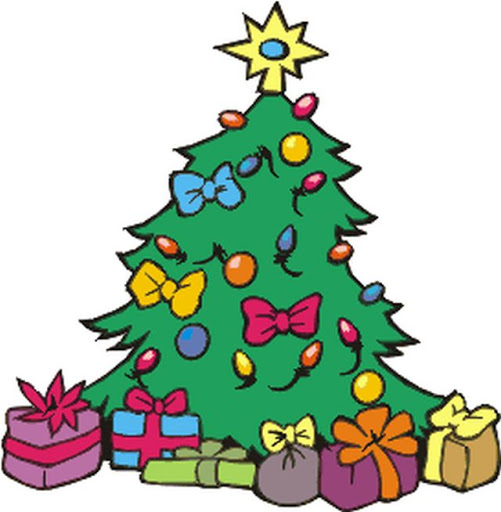 M.MigdałDuch Jakuba Marleya  Skazany na wieczną tułaczkę za swój egoizm i skąpstwo.Duch Wigilijnej Przeszłości  – jest wyobrażeniem wszystkich Wigilii Scrooge’a.Duch Tegorocznego Bożego Narodzenia – jest uosobieniem atmosfery świąt, pokoju i radości.Duch Przyszłych Wigilii – prezentuje Scrooge’owi przyszłość, jaka go czeka, jeśli nie zmieni swego zachowania.Wygląd duchaBlady, ma zmierzwione włosy, wieje od niego chłodem, przeraźliwie jęczy. Wlecze za sobą ciężki łańcuch  wykonany z metalowych kas, ksiąg, kluczy, sakiewek wypełnionych pieniędzmi.Starzec lub  dziecko. Niski i umięśniony. Ubrana jest na biało, suknia ozdobiona świeżymi kwiatami. Z głowy wytryska strumień światła.Trzyma metalowe „gasidło” do świec. Dobrotliwy olbrzym  w zielonym stroju ,siedzcy na tronie,przystrojony gałęziami ostrokrzewu.Milcząca, przerażająca postać w czarnym płaszczu.Powód wizytyChciał ostrzec Scrooge’a i uchronić go przed pośmiertną męką. Przyszedłem, aby cię ostrzec i zawiadomić, że możesz jeszcze uniknąć swego losu.
Zapowiada twizytę 3 duchów.Przypomina  przeszłość – dzieciństwo, błędy popełniane wobec kochających go osób. Duch pokazał, jak Scrooge z miłego chłopca stał się samolubem i egoistąPróba uświadomienia Scrooge’owi, jak powinno się obchodzić święta oraz jak ważna jest rodzina i przyjaciele.To ostateczny sposób, żeby wstrząsnąć Scrooge’em. Duch pokazuje mu odrażającą przyszłość – haniebną śmierć skąpca.Przebieg wizytyPrzybycie ducha Marleya jest poprzedzone znakami:Kołatka na drzwiach nagle ożywa i zamienia się w twarz Marleya.Scrooge’owi wydaje się, że widzi wjeżdżający po schodach karawan.W piwnicy słychać łoskot turlających się beczek.Wreszcie w pokoju Scrooge’a pojawia się zjawa.Wizyta w szkole – widok samotnego chłopca  (wszyscy  wyjechali na święta do domów, on jeden musiał zostać, bo ojciec nie chciał się z nim widzieć).Spotkanie z siostrą Fanny – jedyną osobą, która szczerze kochała Ebenezera.Sklep, w którym praktykował  – życzliwy właściciel Fezzwig.Rozstanie z narzeczoną – Bella zerwała z nim.Narzeczona po latach – jako szczęśliwa mężatka i matka.Wędrówka po ulicach Londynu – świąteczne zakupy mieszkańców, życzenia.Dom Boba Cratchita – skromny, ale ogromna miłość rodziny.Lot nad osadami górników, latarnią morską, statkiem –  świąteczna atmosfera.Dom Freda – spotkanie przyjaciół, radosna zabawa.Wizyta na londyńskiej giełdzie .Widok nieboszczyka na łożu – zawistni słudzy okradają go ze wszystkiego. Nikt nie opłakuje śmierci skąpca.Najtragiczniejszy widok – skromny kondukt żałobny i płyta nagrobna, a na niej nazwisko Scrooge’a!Reakcja Scrooge’aScrooge jest przerażony. Wprawdzie próbuje bagatelizować sprawę i traktować ducha jak zwykłe przywidzenie, jednak jęki Marleya uświadamiają mu, że to nie żartyŻałuje.,że  przegonił. kolędnika, że tak źle traktował Freda – jedyne dziecko zmarłej siostry.Przypomina sobie  Boba – chciałby teraz powiedzieć mu miłe słowo.To najbardziej bolesne wspomnienie – Scrooge już wie, że odrzucił szczęście. Jest rozdrażniony. Ma dosyć tej przykrej wędrówki.Scrooge uświadamia sobie, jak wielką moc mają święta – godzą ludzi, nawet biedaków czynią szczęśliwymi.Uwagę Scrooge’a zwrócił Mały Tim. Niestety, zdaniem ducha chłopiec nie dożyje następnych świąt.Na Freda Scrooge patrzy z przyjemnością – przekonuje się, że ludzie byliby mu życzliwi, gdyby tylko zmienił swoje zachowanie.Jest przerażony. Widzi reakcję ludzi na własną śmierć i zawiść, jaką wzbudza u innych.Błaga, aby duch dał mu szansę na poprawę:”Będę zawsze pamiętał o przeszłości, teraźniejszości i przyszłości. O wszystkich trzech duchach, które mnie nawiedziły, gdyż nie zapomnę otrzymanych od nich nauk.”